August 12, 2023Quantum dots (QD) hold promise in advancing medicine. This research project will explore the various applications of QD, compare it to the current method of those such medical applications, and examine how QDs can be implemented Quantum dots (QD), hold promise in advancing different areas in science such as medicine. This research project will explore , Topic: How will quantum dots enhance the efficiency of solar cells and contribute to sustainable energy solutions? What are quantum dots: properties, behaviour, makeup, everything you can find about them How do solar panels work: how does solar energy conversion work, their principles, their drawbacks in the traditional solar cellsHow quantum dots would be better as solar cells: explain how with detailExplain how they would be used, how you can make quantum dots into a solar cell, how they would be manufactured as solar cells, how they would be better than traditional cells (with statistics if you can) World impacts:(Compare the pros and cons of both traditional and quantum dot solar cells) talk about how quantum dots would impact renewable energy, benefit our environment. → Try to find ways to explain how to get these more in the market and use them as solar cells more recently than a futuristic thing – steps to take to go down this path more efficiently and faster (figure it yourself the best you can) Copy word for word - have to later rephrase definitionQuantum Dotshttps://www.google.ca/url?sa=t&rct=j&q=&esrc=s&source=web&cd=&ved=2ahUKEwiRhJSmr9uAAxWlADQIHRXlDn0QFnoECC8QAQ&url=https%3A%2F%2Fpubs.acs.org%2Fdoi%2F10.1021%2Facsanm.0c01386&usg=AOvVaw1BEvWUB8mvRR4xT4UlyDwB&opi=89978449  (aug. 16)Quantum dots: also called artificial atomsAre semiconductor nanocrystals - nanosize diameters Have quantum size effects in their optical and electronic propertiesAre used in a lot of devicesStill dont know much about them so active area of researchApplications based around light and optical properties: role in light emission, conversion and detection	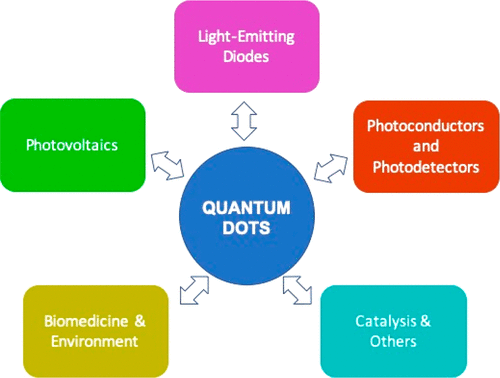 APPLICATIONS:
QD for LED and Display Application:Use epitaxial QDHowever, the high temperature of the growth process can introduce problems to interface control, due to In desorption,https://www.google.ca/url?sa=t&rct=j&q=&esrc=s&source=web&cd=&ved=2ahUKEwiRhJSmr9uAAxWlADQIHRXlDn0QFnoECCkQAQ&url=https%3A%2F%2Fwww.news-medical.net%2Flife-sciences%2FWhat-are-Quantum-Dots.aspx&usg=AOvVaw1xeDn2m-vOSZFpaT3dVQ8n&opi=89978449         (August 16)Semiconductor nanocrystal – (unique from bulk semiconductor or discrete molecules )Exciton confined – leads to QD’s optical and electrical propertiesUseful for biomedical imaging, electronic devices, solar energyProperties:QD not all the same – so properties differ from their own size and shapeSmaller crystals are = larger their band gaps (the distance between valence band of electrons and conduction band – lowest energy the electron needs to move up to the conduction band to do conduction) = greater energy level differences in crystalQD (extra small) = more energy needed to excite and more energy released when back to resting stateAffects the way dots emit signalsUse in Medical ImagingMore precise and accurate results with QDCan control the production of the crystals so then we know the size and shape = knowing conductivity properties → helps intercept results from imaging thenRegulating size (also potential energy) → can be used for specific purposesUse in Photovoltaic Cells:Traditional solar cells: made of silicon → convert solar energy to electrical Quantum dot voltaic cells: QD absorb light from sun from different frequencies, get excited – that excitation energy used to harness and convert to electrical currentRight now: quantum dot photovoltaic cells exist, but not as efficient as traditional solar cellsOnly convert 9% of sun’s energy into electricity → could be improved with further researchUse In Computing:Could increase speed of computer calculations Production of Quantum Dots:Ways to make QD:Colloidal Synthesis: A process involving transformation of precursors into monomers, which become supersaturated causing the growth of the nanocrystal via nucleation.Fabrication: used to make stronger quantum dots that have outer shellsViral Assembly: Genetically engineered bacteriophage viruses used to form the nanocrystal. Electrochemical Assembly: ionic reaction between metal and electrolyte → makes spontaneous formation of quantum dotshttps://www.news-medical.net/life-sciences/Quantum-Dots-in-Photovoltaics.aspx (August 20)Traditional solar cells: made of siliconTechnology of solar cell is advancing – quantum dots are promising for futureQD: used to line solar cells with a thin coatingHave natural ability to absorb solar light → specific band gaps = frequencies of sunlight: light is absorbed to excite nanocrystal particles – used to convert to electrical energyAdvantages:QD as solar cells: low cost, lightweight and versatile natureAre durable : don’t need high temperatures or inert atmosphere to create energy – don’t show degradation signs after 5 months in normal air conditionsManufacturing process: requires “considerably” less energy Entire cell (minus electrodes ) can be deposited at room temperature in normal conditions (no solution needed)Minimizes manufacturing process with the transport of materials DisadvantagesNot efficient (less than industrial standard rates) – 9% converted to electrical^^ understandable because quantum dots havent been used much as solar cells for very long though regular silicon cells have been used for 6 decadesMore research might improve efficiency Further DevelopmentStability of quantum dots still not understood (more research needed)More research has become popular in this Potential they carry for the future is undeniablehttps://www.news-medical.net/life-sciences/Quantum-Dot-Production.aspx Ways to produce quantum dots:Colloidal Synthesis:https://www.edn.com/quantum-dots-explained/SemiconductorsSize: 2- 10 nmSo small..quantum effects give them unique light emitting propertiesEmit light: electrons absorb energy..some absorb an efficient amount to escape atomic orbit and move around freely (be able to conduct in that region that it can move around). When it goes back to atomic orbit..it loses energy in the form of light (colour of light depends on amount of energy) Because the dots are so small, energy released from electrons is pretty consistent : so emissions are of the same colourLarge dots (5-6 nm) give low energy emissions (red and oranges) .. small dots (2-3 nm) give high energy emissions (blue and violet) → sometimes called “quantum confinement” (constraints at atomic level are predominant)Because they’re monochromatic.. Many potential and existing applications like in solar cells, medical imaging, quantum computing, QLED TVQuantum dots in TV: red, green, blue dots arranged in layers, protected by a film from environmental degeneration. Dots are stimulated by a blue LED backlight to emit the red, green and blue (which combine to give different colours). PRO: improving colour quality by making sure not much light is absorbed by colour filters, and reduce overlap of green and bluehttps://www.techtarget.com/whatis/definition/semiconductor What are Semiconductors (August 22)Substance with specific electrical properties that are important for computers and electrical devicesTypically: solid chemical compound that conducts electricity in certain conditions (not all the time → that’s why semiconductor) – ideal for controlling electrical currentsConductor = conduct electricity.     Insulator = not conduct electricity    Semiconductor = in betweenConductance depends on: current. Voltage, intensity of radiation of infrared, visible light, ultraviolet or X-raySpecific properties depend on: impurities (aka dopants) added to itHow do Semiconductors Work?Semiconductors made up of crystalValence electrons of atoms bind with other atoms to make covalent bonds (conductors usually have one valence electron, semiconductors usually with 4)If both atoms have same number of valence shells, electrons bind and organize into crystal structuresDifference Between N-type and P-type Semiconductors:N-type: usually negative charge electrons like current in a wireP-type: carries current in holes (electron deficiencies) – holes have positive charge Flow of holes is opposite to flow of electronsElemental semiconductors: antimony, arsenic, silicon, boron, carbon, selenium, sulfur, etcSemiconductor: controls and manages the flow of electrons Semiconductor optical amplifier (SOA): element found in semiconductors to amplify lighthttps://www.sigmaaldrich.com/CA/en/technical-documents/technical-article/materials-science-and-engineering/biosensors-and-imaging/quantum-dotsTiny particles (nanocrystals) of semiconductor materials Diameter (2- 10 nm) = 10-50 atomsDifferent and unique properties from large bulky semiconductors because of the high surface area to volume ratio of QD → most apparent result of this is the colours they show based on the size of the particles (quantum confinement)Because so small: electrons confined in small space (quantum box) …when radii of semiconductor nanocrystals is smaller than the exciton of Bohr radius (radius of average distance between electron in the conduction band and the hold it leaves behind in the valence band), there is quantization of the energy levels according to Pauli’s exclusion principle These quantized energy levels make them more similar to atoms than bulk materials…so nicknamed “artificial atoms”Generally , as size decreases, difference of energy of highest valance band and the lowest conduction band increases → more energy needed to excite and more released when groundedQD can emit any colour light from the same material just by changing dot size → a lot of control over the size of dot manufactured Classified based on types based on composition and structure:Core-Type Quantum DotsSingle component materials of uniformed internal composition Properties of these can be changed by changing the size of crystalsCore Shell Quantum Dots (CSQD)Luminance properties of QD comes from recombination of electron-hole pairs (exciton decay) by radiative pathways Non radiative can also do exciton decay but reduce fluorescence quantum field To improve efficiency and brightness: grow shells of other higher band gap semiconducting material around the dotsEx. quantum dots with CdSe in the core and ZnS in the shell – 50% greater quantum yield Coating QD with shells improves quantum yields by “passivizing nonradiative recombination sites” and stronger against processing conditions by different applicationsExplored as way to improve photophysical properties of QDAlloyed Quantum DotsChanging crystal size to get different properties could be a problem in some applications due to size restrictionsAlloyed quantum dots change the composition and internal structure of the crystals without changing the size to get different properties Alloying materials that have different band gap energies creates even more interesting properties different from bulk semiconductors and their parent semiconductorsApplications:Optical properties like bright, pure colours, ability to emit rainbow of colours, high efficiencies, longer lifetimes, high extinction — great for LEDs, solid state lighting, displays, and photovoltaics Zero dimensional makes them have sharper density than higher dimensions. Small size also means electrons don’t have to travel so far so electronic devices work faster — great for transistors, solar cells, ultrafast all-optical switches and logic gates, quantum computingSmall size makes them able to go anywhere in the body – great for biomedical imaging, biosensors. Right now…fluorescence based biosensor used organic dyes with broad spectral width But limits their effectiveness to just a few colours and shorter lifespan. QD emit whole spectrum, longer lifetime, brighter, little degeneration overtime, https://www.google.ca/url?sa=t&rct=j&q=&esrc=s&source=web&cd=&ved=2ahUKEwiRhJSmr9uAAxWlADQIHRXlDn0QFnoECC0QAQ&url=https%3A%2F%2Fwww.britishcouncil.org%2Fvoices-magazine%2Fwhat-quantum-dot&usg=AOvVaw2iJx7JWC0bZTHbYL8qv1lC&opi=89978449QD: specks of material — so small some people say they dont have any dimension (1/10,000 of human hair)That small particles called nanoparticlesQD: nanoparticles with semiconducting properties — quantum effects because they are so small ( electrons are trapped and can only be in defined energy levels)Confined, discrete energy levels = good for optical and electrical (electron’s motion confined in all 3 dimensions)Look like:small cluster of atoms Can come in different combination of elements (example: cadmium, selenium, zinc)When buying them.. they come in a protective shell of semiconducting material — shell keeps it confined, stable and protectedWhen making it— can control the diameter of core and thickness of shellMaking them:Growing them in nucleation site/ make on metal dish using electrochemical approach …to control how big they are: use flowing gas or a drop in temperature (stop them from growing)Exciting them with a laser makes them glow different colours (colour based on elements used and size)For TV: improves picture quality — when shine light on QD, shines different colours/wavelength based on size and composition (called photoluminescence).  Excited QD relaxes: releases energy as light — in TVs, can be used to improve back light to make colours on the screen clearerResearchers - combine QD with LED making light emissions with very narrow wavelength. Makes colours brighter. can capture light and convert it to electricity— can do this efficiently and need less space than other types of materialsChanging size of dots: change ability to absorb and emit different light (use flowing gas to control size. Big dots = red light. Small dot = blue)Dots under radiation emit light — could be used for security to detect radiological material. Good for radiation detections at security and screening For medical: certain medical procedures require radiation but need to know patient's doses (QD can be the dosimeter). Can be used in neuroscience as sensor to show if X-ray beam correctly located. Can also be used for drug delivery and cell labeling Need to explore the physics, ethics and safety of it.. make sure its biologically safe (dissipate or remain in body)Cadmium: sometimes used as QD cores BUT…a heavy metal, can cause respiratory problems when inhaled, cardiovascular and renal problems when injected, cadmium poisoning treatment is limited. QD uses small amount of cadmium but finding other elements to use instead (cadimum is expensive too so also a motivation to end it)https://www.google.ca/url?sa=t&rct=j&q=&esrc=s&source=web&cd=&ved=2ahUKEwiRhJSmr9uAAxWlADQIHRXlDn0QFnoECA4QAQ&url=https%3A%2F%2Fwww.nanowerk.com%2Fwhat_are_quantum_dots.php&usg=AOvVaw0LdJ8_lHSa0iq5GhrXKxAX&opi=89978449 QD: theorized in 1970, made in early 1980sProperties depended on: size, shape, composition, structure (solid or hollow)To use QD across a lot of areas effectively: need a large dependable manufacturing technology to always make large quantities of QD of all the same parameters — ensures each batch has predictable, same and reliable properties for whatever use(Didn’t take many notes from here but if more info needed, can use this)Using it for Solar Cells:Why use QD: Can be made in energy saving room temperature areaMade from abundant, inexpensive materialsMaterial doesn’t need extensive purification (save time and more money) —> compared to siliconCan be used for more application — (flexible and inexpensive = lightweight plastics)Attempts haven’t worked: not as efficient yet for converting sunlightPromising route: replace the old layer by layer method —> instead, semiconductor ink with the goal of letting the coating of large areas of solar cells substrates be in single deposition instead of 10 depostiions steps as the original Graphene Quantum Dots:Graphene: unrolled plane of carbon nanotubes → highly considered for nanoscale electronics. Research shows..possible to carve out nanoscale transistors from a Graphene QD (aka a single graphene crystal)Unlike other substances..Graphene: highly conductive + stable even when cut into 1 nanometer wideConsidering it for photovoltaics cells, bio sensing, photoelectric, bioimaging,: b/c special photoluminescent property, low toxicity, biocompatible, very stable against photo bleaching and photoblinking Still figuring out efficient + universal ways to synthesize GQDs with high stability, controlled surface properties, and tunable PL emission wavelengthPerovskite quantum dots:Luminescent quantum dots (LQD): have high photoluminescence quantum fields, flexible emission colour controlling, solution processability Promise in lighting systems (warm white light without UV or infrared) + high quality display - Production held back b/c …expensive production costs, December 25, 2023New Topic: In what ways do quantum dots play a crucial role in advancing the field of medicine? (the application of quantum dots in the field of medicine)Talk about quantum dots (explain what they are, their pros/cons, etc)Tell about the different applications of quantum dots briefly (tech, medicine, renewable energy – bullet point list them)Dive into the medical aspect of it and what areas QDs can help with (first just list them, then dive into each later) When diving into each one: explain what that thing is first (ex. What is drug delivery), how it is currently being done, then how we can do it with QDs AND make a list of the pros and cons of using QDs for that medical aspect → do this for all the aspects of medicineShow examples of how QDs are already being used in medicine? (Charts + Graphs?)CONCLUSION: (make this better)Why QDs are the needed advancement/ the future of medicineThe overall pros and cons of using QDs in medicineHow we can start the implication /use QDs morehttps://www.brighthubengineering.com/manufacturing-technology/89345-quantum-dots-advantages-and-disadvantages/ (pros and cons of quantum dots in general) QDs: artificial clusters of semiconductor atomsHave ability to confine their electrons’ motions due to their small sizeCan tune their bandgap = control their light absorption and emission frequenciesDone through quantization of energy levelsMakes it possible for their light + electrical properties to be adjusted for their different applications/purposesPros of QD:Can easily control their properties (specifically for the emission spectrum):     →  Can easily control the size of the dot produced                  → QD formation absorb photons and then re-emit longer wavelengths of light for a period of time                 → This means..that with being able to also control the size of the dots, we can then control the wavelengths of the re-emitted photons                            → Therefore: can manipulate the light that is emitted without significant cost or high-end technology                 → Can make a full range of QDs each with distinct emission spectrumCan be excited with very little energy = lower costs                → only need a single blue or ultraviolet light beam to excite the QD, no matter it’s size have high photostability + brightness                → good for high sensitivity applications (ex. Fluorescent tagging , live-cell imaging)                 → Fluorescent properties + high resistance to metabolic degeneration allows them to       be used for a wide range of experiments with ignoring time barriers	Can be used in various forms (crystals dissolved in liquid solution quantum dusts, beads)    → Makes their application range wider Multiple manufacturing methods …all are cost effective + easy (ex. Lithographic techniques, epitaxial techniques, colloidal synthesis. ) 	Cons of QDs:In biological applications: possible that due to large physical size, they can’t diffuse through cell membranes…making drug delivery difficult Delivery process of QD may be dangerous for cell..could also destroy cellQD could be toxic for cell Their long lifetimes could be problematic/limit certain applications in which QD should biodegrade immediately after use Some case: possible to remove QD by washing cell with proper solutions Can blink and become invisibleCould cause quantum yield distortion (ie. ratio of emitted: absorbed energy is rather lowTheir low transmittance could stay undetected or could require high-sensitivity detection systemsFor display + monitor systems: QD’s are used in LEDs called QD-LED…Problem: manufacturing of blue emitting QDs is difficult For blue…requires smaller sizes + amplified emission compared to the other colors for it to be detectable by human eyes Despite the cons..QDs still versatile + flexible December 26, 2023https://www.sciencedirect.com/science/article/abs/pii/S1773224720315975 (Quantum Dots in general)QD: fluorescent type of semiconductor nanoparticles Made of a core + a shell that is another semiconductor material with diameter of 2-10 nm (10-50 atoms)First discovered : by Alexey Ekimov and Louis Brus in 1980 in a glass matrix in colloidal solutionSize of QD =  different optical + absorption + photoluminescent properties The name QD ..shows quantum confinement and optical propertiesMakes them good for bioimaging + other functions (ex. Imaging, sensing, tracking, real time monitoring)QD: also called artificial atoms b/c their energy level are similar to individual atomsOutershell made of heavy or inorganic material like cadmium, selenium, zinc oxide, silica, etc which are coated with shell material → create a site for conjugation + reduces toxicity Type of QD used depends on applicationEx. Drug delivery: use biocompatible QDs like carbon QD (preferred for delivery of mitomycin - anti cancer agent), zinc oxide QD, graphene QD For imaging + sensing: semiconductor QD’s used like ZnCuln/ZnS QD and CdTe QDQD’s coated with organic acid: used for in-vivo (means within the living in latin) cellular imaging of tumors + in-vivo cell staining QD= have rigid structure = large surface area for drug conjugation  (drug isn’t encapsulated by QD, instead: absorbed/binds onto surfaceQD groups functional for drug binding = free -COOH and free -NH2Pros of QD:Less degeneration compared to other imaging probes → allows for longer tracking of cellular processes10-20 times brighter + longer photo stability than organic dyes Stable fluorophore (fluorescent chemical compound that can re-emit light upon light excitation) b/c made of inorganic materialsNano size = large surface area = higher drug load capacity + tagging of nanocarriers in biological systemsCan easily be modified (different shapes, sizes, coatings) → can make it suitable for biological systems (ex. coating can be of a bioactive molecule)Modifications change the charge, solubility, and sizeChemically inert Can encapsulate hydrophobic and hydrophilic drugs + exhibit long durations of blood circulation Low costGood stability Good flow abilityExhibit narrow + sharp peaks with broad excitation peaksQuantum confinement effect caused by: splitting of energy levels in quantum dots…creates increase in semiconductor band gaps with decrease in size of nanocrystalClassified in 3 ways (based on size, material used for preparation, composition/structure):Core-Type QDCore Shell QDAlloyed QDOther way to divide them is into 2 types:Larger QD (diameter of 5-6 nm, emit longer wavelengths of red and orange. Ex: photovoltaic and LED)Smaller QD (diameter of 2-3 nm, emit shorter wavelengths of blue and green. Ex. imaging, bio application, bio sensing)Other way to divide into 2 types:Semiconductor QDCarbon based QDFor preparation of QD for drug delivery, drug should:Have a free amino or carboxyl groupHave aromatic ring and free for adsorptionHave a charge (positive or negative) for electrostatic interactionHave low molecular weight b/c after attachment, QD’s weight + size increasesVarious applications in:SensorBio-imagingDrug deliveryTheranostics (a method of diagnosing and treating cancer through radiotracers)Main Con of QD = toxicity of materials (like lead and cadmium)  → material selection is based on application 1 QD = 100- 1000 atoms all of various elements with different applications:In periodic table: Group II-VI elements (CdTe, CdS, CdSe), Group IV-VI elements (PbS, PbSe) and Group III-V (InP, InAs) used mostly in solar cells + sensors since they have heavy metals Major limitation: toxicity, quenching effect (fluorescence reduces with time or in presence of other chemicals) = not good for biological applications Group III-V elements limitations: no chemical stability in aqueous solutions. Synthesis of these elements requires harmful substances = not good for biological applicationsNon-toxic quantum dots invented to overcome those limitations. Which areGroup I-III- V12 elements and Group IV (not toxic, don’t need harmful substances for synthesis) + carbon and silicon = good for biological applications carbon : non-toxic, easy to synthesize = good for biomedical +  biological applications b/c of aqueous solubilityGroup I-III- V12 (Cu, Al, Ag, S, Se, Te): lifetime photoluminescence property 	+ low toxicity = good for light emitting devicesSilicon: produces non-toxic silicic acid = good for bioimaging (dependent on size, shape and surface modification of the QD) December 27, 2023https://www.studyiq.com/articles/quantum-dots/ Discovered by Moungi G. Bawendi, Louis E. Brus, and Alexei I. EkimovWhat is a Quantum Dot:Called “artificial atoms” Semiconductor nanocrystals that have quantum mechanical propertiesProperties influenced by size. Nanoscale = quantum confinement occursMade mainly of Group II-VI or III-V elements like cadmium selenide (CdSe) or indium arsenide (InAs) → differences come from their size which scientists can control for different applicationsChemistry Perspective:Optical properties (like tunable fluorescence) = great for labeling and tracking molecules in biological systemsresearchers use them as fluorescent probes to see cellular processesSensors + detectors: QD are sensitive to surrounding environment (like pH, temperature) = highly accurate + responsive sensors Good for environmental monitoring, medical diagnosis, industrial quality controlIn Quantum Physics:Quantum computing = since QD’s electrons are confined in discrete energy levels …similar to behavior of electrons in atoms..could use QD to make quantum bits or qubits (fundamental unit of quantum computing)QD = have ability to trap and manipulate electrons = would help create stable qubits for quantum computersApplications of QD: Biomedical imaging (fluorescent labels to track and visualize molecules + cellular processes in living things )Provides visualization for biology, medicine and drug development b/c of their stability, brightness and resistance to photobleaching Cancer diagnosis and treatment (track cancer cells for early diagnosis and precise drug delivery to only the cancerous cells (less damage to healthy cells = chemotherapy becomes more effective)…can target the cancer cells)Improves cancer treatment + detectionEnvironmental Monitoring (real time sensing of pH, temp, pollutants, and other parameters)Ex. monitoring water and air qualitiesOptoelectronic devices: improves solar cell efficiency + creates brighter LEDsMore efficient solar cells ..capture broader rays of light wavelengths Better/more accurate LED colours ..good for display technology + lighting solutionsQuantum computing (potentially use them as stable qubits)Revolutionize cryptography and simulationsTelecommunication: used to make high speed semiconductor lasers for data transmission Faster + more reliable data transfersSecurity: creates authentic + secure tags/labels that have unique fluorescent markersCombats counterfeits Energy storage: improves battery + supercapacitors performanceFaster charging, higher capacity, more energy density b/c of nanosizeQD Televisions: enhances colour + brightness on TVsBrighter and higher quality TVsDrug delivery: more targeting drug delivery to cells which minimizes side effects Safer and more effective drug therapy Maximizes the effect of the medication Pros to Quantum Dots:Improve display quality (enhance colour and brightness of displays)Energy efficiency (can emit more light efficiently = possibly reduced power consumption)Can produce a wider range of coloursHighly durable and less degradation over time ( longer lifespan of materials that use QD)QD have a lot of applications and flexible/can be manipulated for all different thingsReduced environmental impact: energy efficiency + longer lifespan of materials means less carbon emissions Cons to Quantum Dots:Cost: could be expensive to implement and initially makes the products very expensive Toxic materials: some QD are made of toxic metals like cadmium which could be an environmental and health concern if not handled and disposed properlyLimited research: still a new technology that requires more research to know all the risks and benefitsJanuary 26, 2024Medical Applications of QD:The ones I 100% will doOnes I’m considering on doing Bioimaging - live cell imaging and in vivo imaging Drug deliveryBiosensorsPhotodynamic therapy → for Cancer therapyTargeted gene delivery Biomarkers – for diagnostics Intracellular trackingFluorescence-activated cell sorting (FACS)BioimagingWhat is Bioimaging https://cab.ku.dk/what_is_bioimaging/#:~:text=Bioimaging%20relates%20to%20methods%20that,outside%2C%20i.e.%20without%20physical%20interference. bioimaging : non-invasive method to visualize biological processes in real timeHelps to know the 3-D structure of observed specimenCan observe: subcellular structures, entire cells, tissues, entire multicellular organismsUses: photons, electrons, fluorescence, ultrasound, X-ray, magnetic resonance, positrons to observe Use to: follow cellular processes, quantify ion or metabolite levels, measure interaction of molecules when they are happening https://blog.rbiq-qbin.qc.ca/2020/01/27/what-is-bio-imaging/Bioimaging: describes any scientific technique to that can be used to look at or inside biological tissues and organisms Types:Positron Emission Tomography (PET) = used to observe metabolic processes and molecular targeting in body How: ingesting/inhaling/injecting a very small radiotracer (biologically active molecules ..labeled with small amounts of radioactive material. Made to bind with specific proteins and sugar in the body). Radiotracer distributes itself in the body/organ and is traced+detected by the PET scan → 3-D image of the tracer concentration is constructed by computer analysisUsed: cancer diagnosis+monitoring it. Mapping human heart/brainComputed Tomography (CT)Used to get detailed internal images of the body (body tissues and bones, blood vessels, organs)How: uses x-ray tech to take series of images from different angles..combines them together via computer processing to produce a 3-D image → similar to an X-ray but is in 3-Dhttps://my.clevelandclinic.org/health/diagnostics/4808-ct-computed-tomography-scan used to detect: blood clots, cancer, tumors, fractures, kidney stones, etcMagnetic Resonance Imaging (MRI) Uses 2 large powerful magnets + radio wavesHow: When exposed to strong magnetic fields: spins of the hydrogen atoms (from the water in our body) changes – all the spins then line up towards where they feel the strongest magnetic pull. MRI sends radio-frequency impulse which affects the spins …a special coil in the MRI machine measures the changes. Measurement used to make the 3-D imageTypes:Structural MRI (see the structure/anatomy of that organ or body part)Functional MRI (fMRI) = indirectly measure brain activity by seeing which areas become active ie. get more blood flow Cardiovascular MRI = used to study the function of heart and vascular system Cons: can’t use it on people with metal transplants or pacemakers, is very loud, person has to be lying down perfectly still for a long time Used: identify injuries or tumors, study brain activity to know which parts of brain are activated in certain tasks/to certain stimuli, diagnosis for cardiac disease, etcUltrasound Imaging:How: uses very high frequency sound waves to visualize internal organs/tissues (similar to bat’s echolocation) Used: check the health+heartbeat of fetuses in the uterus, image any type of body tissueMicroscopes https://www.ncbi.nlm.nih.gov/pmc/articles/PMC9541884/#:~:text=It%20has%20to%20do%20with,provide%20information%20on%20anatomical%20structure.Strong tool for seeing function of internal organs and their disordersCT = useful for observing bone density in osteoporosisAids illness management and therapy + detect, diagnose, and characterize the problems in clinical settings January 27, 2024Bioimaging with QD:https://www.sigmaaldrich.com/CA/en/technical-documents/technical-article/materials-science-and-engineering/biosensors-and-imaging/qd-in-bioimaging-and-bioassays Used for both homogeneous assays (solution based detections) and heterogeneous assays (assays on solid supports). Assay = to analyze something, like a metal ore, for one or more specific components QD good for bioimaging because of detection sensitivity because of their unique optical properties (of brightness and large Stokes shift → Stokes shift = the difference between the band maxima of the absorption spectra and the emissions spectra of the same electronic transition)Biomarkers:QD = can be conjugated to target ligands (molecules that bind to another - usually larger - molecule) like small molecules, antibodies, peptides, etcQD + ligand conjugate: used to label the targeted molecules that are immobilized on paper strips, membranes, biochips, gels, cellsMolecular recognition happens when: target molecule + its ligand interact (ex. Antibody + antigen, complementary DNA strands) . Then the target location and abundance is revealed by fluorescence (by the QD)Normally without QD: only a few (2-3) organic dyes can be used in parallel because of spectral overlap + hard to accurately quantify fluorescence signals because they photobleach quicklyQD pro: small enough to diffuse into cells + improve staining to 5-10 colours QD cons: 5-10 colours –not enough for comprehensive molecular profiling. + labor-intensive to make so it is costlySigma-Aldrich (a company) made QD biomarkers as followedMade a multicolor, multicycle, molecular profiling (M3P)  addresses those QD cons listed above)Combined 5-10 colour QD-antibody conjugates together. Then incubated the mixture with cells and tissue sections to see parallel multiplexed staining Stain then removed and samples used again for another round of multicolour staining (have a method of completely destaining the cells without having signal carryover, affecting cell morphology nor the biomarker antigenicity (the ability of an antigen to bind to, or interact with, the products of the final cell-mediated response like a B-cell or T-cell receptors) → allows for next round of staining to identify different subset of biomarkersIn each staining cycle: 10 biomarkers analyzed with 10 spectrally distinct QD 10 staining cycles x 10 subsets of biomarkers in each = molecular profile of 100 distinct biomarkersTo reduce labor required: replaced low yield covalent QD-antibody conjugations with a non-covalent self-assembly protocol by joining a universal QD-protein A platform with a variety of intact antibodies Pro: requires no chemical reaction or purification for end users, easy and quick preparation, adapter protein+primary antibody are stable during staining and don’t cross reactIn Vivo Imaging:First use of in vivo imaging with QD was a frog embryo Chemical + photostability of QD helps track cell lineage + allows comparative embryology studies for up to 4 day (without abnormalities arising during embryonic development)For in vivo targeting: QDs guided by peptides will concentrate at tumor blood vessels in ex vivo histology sections  (method was first used to non-invasively image tumors in mice using QD-antibody conjugates: Needed to use hyperspectral imaging to delineate QD fluorescence from the mice’s very high skin fluorescence. Red QD (which is long wavelength with large Stokes shift) was still not powerful enough. To improve light penetration depth + reduce autofluorescence, researchers prepared QDs whose core valence + conduction band edges were lower/higher than the shell = QD emission near infrared. → these QD: injected into mice and pig intradermally and it quickly drains into nearby lymph nodes = image-guided surgery ) Perspectives:QD: promise a leap for bioassays and bioimagingCon: majority of bioapplication of QD require technology development or proof-of-concept use in model systems In immunotherapy research: high multiplexed molecular profiling of the cell genome, transcriptome, and proteome in native microenvironment…expected to reveal more about the human immune systemQD: aid in development of immunotherapy that could help those affected by various immune diseasesQD compared to MRI or PET or other imaging: have higher sensitivity, higher resolution and lower costQD: can be used in nanoengineering of nanomaterial (by learning about the effects of their size, shape, charge, surface coating, and targeting ligand)For in vivo use: benefits need to outweigh risks but this has to still be shown. QD toxicity is a concernhttps://www.ncbi.nlm.nih.gov/pmc/articles/PMC3733675/Diffusion of several neurotransmitters in the synapses have been studied by QD that were attached to glycine neurotransmitters and AMPA glutamate receptorsThis revealed rapid fluctuations in diffusion rates in different membrane domainsEx. neuronal growth factor (NGF) receptor: internalized into cell once binded to a specific ligand → can be studied in detail now because of photostability of QDQD that are conjugated to NGF bind to the NGF receptors in axon terminals = endocytosis of receptor-ligand pair in vesicular structures (QD imagining shows that the vesicles have only 1 NGF receptor and are moved great length to the cell body)For intracellular transport: Used peptide-conjugated QDs to see nanoparticle behavior in live cellsPeptide-conjugated QD was internalized by macropinocytosis..triggered by the QD binding to the cell membraneOnce inside: QD entered into a vesicle…vesicle actively transported by molecular machines (like dyneins) through microtubule tracks..then reach an asymmetric perinuclear region (outside the nucleus) known as microtubule organizing center (MTOC) → steps and speed similar to those of purified filaments + QD was tracked for extended period of time without loss of signal so we could follow the molecular motor Challenge right now: delivering freely diffusing + monodispersed QD into living cell’s cytoplasm Way to solve it: inject QD into cells with a microneedle. Con: each cell needs to be injected at a time Another way to solve it: try to temporarily permeabilize the cell membrane by making microscopic pores on it (with brief electric pulses or use of bacterial toxins)MAJOR CONCERN: toxicity of the QDDiagnostics: Biomarkers (IHC = immunohistochemistry) – immunostaining:Toxicity is not a concern for in vitro or ex vivo samples (using QD as ultrasensitive probes in this way may be the most clinically relevant application for them)IHC = useful for biomarker detections b/c..preserves morphology of tissue = important for many diagnoses → but IHC: only minor improvements for diagnostics in last 50 yearsUsing QD enhanced IHC diagnostic potential + lets you detect multiple disease markers in a single slide → can transform IHC in pathologyCancer Diagnostics:Most common biomarker used = ER/PR/Her2 (used to diagnose breast cancer + most effective treatment for such patients)Currently: markers measured individually with immunoassays (like HercepTest and traditional IHC techniques → do a subjective assessment of protein marker expression visualized by standard chromogens)QD-based method’s results correlate closely with results of traditional IHC, Western blot analysis, FISHResearchers used 5 QD colors at once on tissue specimen = 5 unique markers (ER/mTOR/PR/EGFR/Her1)  → QD have high molecular profiling potential QD-based immunostaining = higher detection sensitivityIncreased accuracy + sensitivity (supported by Li and colleagues -> performed a detailed examination of QD staining for the Her2 protein)Helps identify more subgroup of biomarkers to improve diagnostics ie. more people will be able to be diagnosed sooner than later (proof = Li and colleagues’ work) 	January 29, 2024Single-Cell AnalysisQD can be used to analyze single, rare cells (ex. Circulating tumor cells, isolated malignant cell when observing a tumor tissue or biological fluids)QD analysis: keeps specimen structurally intact → preserving morphological info to correlate it with the molecular profiling dataQD-based molecular profiling technique allows: mapping of molecular and cellular variation in heterogeneous tissues + identification of isolated malignant cells within predominantly benign prostate glands → better than other methods for analyzing distinct regions b/c allows molecular and morphological data to be extracted without physically removing the region of interest (ex. Liu et al. identified prostate glands with a single cancerous cell before the whole gland became malignant)Ex 2: Reed-Sternberg (RS) cells are hallmarks of Hodgkin’s lymphoma BUT are only 1% of infiltrated cells in the lymph nodes. QD probes: identify individual RS cells with 4 biomarkers (CD15/ CD30/CD45/Pax5) and differentiate them from other immune cellsCompared the QD staining results with the determined pathological examination results → QD-based method quickly identified those confirmed with the disease + showed presence of the disease in patients who were “suspected” to have it (RS cells amount was very low in “suspected” …too ambiguous for the pathological examination to pick up) + showed no RS cells in patients who had reactive lymph nodes but not Hodgkin’s lymphomaResults show: QD probes’s detection sensitivity + bio diagnostic assays with multiplex QD can diagnose patients at an earlier stage than with conventional methods = possibly improved therapeutic success rateSolution-Based DiagnosticsNumerous assays using QDs as ultrasensitive and multiplexed probes for analyte detection have been developed.QD’s increased multiplexing capability can be used in flow cytometry in the characteristics of cellular immune responses → ex. Can help diagnose complex diseases like cancer. Help identify T cells in HIV characterizations Analysis of Genes: A major application of molecular profiling (like gene chips and PCR)QD’s unique optical properties make them ideal to use as probesHan et al: first to report a technology using QD-tagging microbeads for the optical coding of biomolecules 6 different QD colours x 10 intensity levels = 1 million unique theoretical combo to be abstainedCoupling microbeads to DNA recognition sequences → authors easily detected + identified target molecules (coding + target signals can be read at the single-bead level -> QD can be used to rapidly analyze DNA) Single QD: useful for DNA analysisQD probes: ultrasensitive detection of DNA and genetic mutationQD-DNA conjugates: can be used for detection of single-nucleotide polymorphism (SNPs) (a sequence varies by just one base) → can detect SNP + single base deletions in mins (at room temperature) with high specificityWang and colleagues: developed a DNA nanosensor system using single QDs with bioconjugated capture sequence + separate dye-conjugated reporter sequenceQD sensor binds to target DNA sequence…reporter sequence binds that to a sandwich assay = reporter dye close to nanocrystal, which helps form a FRET donor-acceptor pair for target detection at femtomolar (having a concentration of 10^-15 moles/liter) sensitivityAllows detailed detection from just a small sample (don’t need so many DNA samples…can identify with only one DNA strand) = reduced cost + time for gene analysisConclusion:In future: have doped and strain-tuned QDFor biomedical applications: make sure to minimize overall size of bioconjugated nanocrystalsreduce steric hindrance (the slowing of a chemical reaction due to steric bulk) and non-specific protein adsorption Develop chemically active + photoswitchable nanocrystals Understand the potential toxic effects of QDGoal for QD in the future:Make them monovalentFree from nonspecific adsorptionCompact in sizeBright for single-molecule imagingTo reach goals: need development in Qd structures, new surface-coatings, molecular tagging, and strategies for cellular delivery https://www.ncbi.nlm.nih.gov/pmc/articles/PMC9076002/QD: amazing optical properties → like high quantum yield, high brightness, high extinction high extinction coefficient, high stability against photobleaching, and blinking (randomly switching between On (bright) and Off (dark) states for an emitter) QD’s emission spectra correlates with their size (can tune their optical properties by changing the particle’s size)QD’s emission wavelength = directly proportional to average particle diameter …Ex. CdSe QDs emit fluorescence at various points in the visible range (400-600 nm) by changing its size from 2-10 nmParticle size + emission spectra can be adjusted by manipulating the core composition…Ex. QD with CdS cores have average diameter of 1-6 nm + emission spectra in ultraviolet-visible range (UV-VIS) depending on particle size. QD with InAs core have similar diameter but emission spectra in infraredLive cell imaging and in vivo imaging: above features help with bioimagingQD used to visualize intracellular components Incubate QD with desired cells → QD easily taken up by the cell because of fine particle sizeThen excited .. emissions spectra detected by fluorescence microscopesBlinking feature: helps detect individual QD events which helps visualize individual cellular components like proteins … different from conventional fluorescent probes with continuous fluorescence emissions (all the events merge into one..can’t differentiate between the events)QD used for in vivo visualization for organs and tissuesAdminister it by combining QD with certain ligands → increases affinity to the organ/tissue so that it isn’t rejectedFluorescence-Activated Cell Sorting (FACS)FACS used in: evaluation of drug uptake in cells, isolation of cell populations, characteristics of certain diseases, detecting cellular markers, mapping immune cells QD: great potential ask FACS because:Compared to organic dyes, QD have narrow emission spectra → reduces overlapping + increases possibility of including multiple labels for polychromatic (multiple color) cell sorting by FACSHave broad excitation spectra – helps excite multiple QD probes with a single laser beam = increases the capacity of individual FACS equipment Higher brightness than most organic dyes = increased detection accuracy One research to study blood groups: used CdTe QDs as fluorescent probes conjugated to monoclonal antibodies against A and B antigens on red blood cells. Bioconjugate showed high efficiency + was stable for over 6 months QD : potential to replace the antibodies taht are normally used for staining cell surface markers because of their higher stability + economic prices (if binded with specific targeting ligand to recognize target markers)Unlike antibodies, QD can be taken up by cells = staining of intracellular markers = no need for permeabilization buffers which affect cell viability, fluorophore efficacy, + increase complexity of FACS experiments Photodynamic Therapy (PDT)PDT: Promising technique for treating cancers (ex. Skin, head, neck, tongue, breast)In PDT: chemical compound called photosensitizer is activated by light irradiation → transfers that energy to intercellular oxygen leading to the in situ generation of reactive oxygen species (ROS) → then induction of apoptosis (process of programmed cell death) in target tumor cells (kills cancer cells)QD: have ability to be the photosensitizer or energy donor for other photosensitizerQD’s advantages compared to organic photosensitizers:Potent light absorption Strong emissions High photostability Water solubility Tunable optical propertiesHigh tissue accumulationSize and composition can be altered to optimize emissions in near infrared (NIR) region → allows for deep tissue penetration to treat deep-sited tumorsOne experiment: investigating the potential of graphene QD (GQD) and graphene oxide QD (GOQD) as photosensitizers:QD irradiated with 290 μW power UV tube lightQD could then kill 90% of B16F10 melanoma cells and MCF-7 breast cancer cells in 5 minutes → shows high potency and efficiency Recent reports suggest: carbon QD could be used in PDT for Covid-19 via dual mechanism of ROS generation and type 1 interferon (proteins that are part of your natural defense system – tell your immune system that there are pathogens/cancer cells present) response stimulation Drug DeliveryQD great for drug delivery because of their:Ease of fabricationCapacity to conjugate to many types of drugsTuned physico-chemical (physics and chemistry) propertiesUnique optical properties → makes them traceable/easy to monitor Ultra small → important for extravasation and penetration through the stroma rich environment of tumors like hepatocellular carcinoma and pancreatic cancer + 10 nm size holds promise for tumor penetrationCan have many physical and chemical modifications like…Decoration (covalently coated with on QD’s surface) with targeting ligands, functional coating to adjust biodistribution and pharmacokinetic properties. Ex. folic acid: widely-used ligand…targets overexpressed folate receptors on cancer cell’s surfaceHow the targeted drug delivery happens:QD taken up by cell via receptor- mediated endocytosis (this gives ligand-modified QD 3 pathways into the cell - pathway determined by the ligand, target receptor, and composition of QD):1)  Clathrin-mediated Endocytosis: QD concentrate at target receptor site QD engulfed by cell membrane (membrane coated in a protein called clathrin to make a clathrin-coated vesicle)Membrane protein (dynamin) dissociates the vesicle from the cell membrane and into cytoplasm by making an endosomeIf QD can escape endosome: will be released into cytosol + become accessible to release the drugif can’t escape endosome: then will face lysosomal degradation 2) Caveolae-mediated Endocytosis:Caveolae = cholesterol-rich flask-shaped membrane invaginations QD binds to target receptor siteQD enters the target cell via caveolae which then break off from the cell membrane to form a caveosomecaveosomes: considered less-destructive vesicles than endosomes = maximizes drug delivery efficiency to the cell 3) Macropinocytosis:QD binds to target receptor certain ligands that can be used on the QD trigger cell membrane ruffles to form ruffles engulf the QD into the cytosol, making a macropinosomeQD leaks the ligand out into the cytosolStudies/Experiments:- Abdellatif et al: functionalized Cd/Se QDs with vapreotide → an agonist for somatostatin receptors in blood cells (holds potential for treating blood cancer)- Liu et al: prepared doxorubicin-loaded PEGylated MoS₂ QDs (purpose: traceable doxorubicin delivery to cancer cells). Those QDs had blue photoluminescence + had pH-responsive drug release —> whole process they showed good stability  + bio safety February 17, 2024QD in the Health Marketglobal market for QD: estimated to be between 4-8 billion USDNANOCO™: major company for healthcare market of QDaddressed market size of 1 billion USD in 2022Example of marketed product (HEATWAVE™): made QD biosensor that works in electromagnetic spectrum of 100 - 1650 nm (very broad range) —> for non-invasive quantification of molecules in blood (ex. Hemoglobin (detected at 575 nm), bilirubin (at 455 nm), glucose (1650 nm)Another product (VIVODOTS ®): QD used to map tumorous cells during surgery with avoiding the unnecessary removal of unaffected tissues NN-Labs ® : products include cadmium-based + cadmium-free QD for cellular imaging, in vivo imaging, making molecular labeling probesQD LASER™ = Japanese based QD company innovation made called VISIRIUM ® Technology —> 50 g-weight eyeglasses that project images onto retina to help those with visual disorders Clinical Translation Challenges clinical trealastion is still slow only 6 registered clinical trials with QD as of December 2021 (according to the National Institute of Health)Challenges with QD:1) Pharmaceutical Issue: from this scope:QD: ultra-fine colloids particles + large SA + metallic nature = susceptible to aggregation (formation of a number of things into a cluster), degradation, hygroscopicity (phenomenon of attracting and holding water molecules), or chemical redox alterationsAny change to physcio-chemical properties of QD = potentially dramatic changes to optical propertiesWay to solve the problem and improve the stability of QD (specifically for PbS QD which are susceptible to degradation through oxidation of surface chalcogen atoms) : using trioctylphosphine for passivation (coating a material so that it is less readily affected/corroded by the environment) of the surface S atoms+lead mono-carboxylate → protects QD from oxygen + improves quantum properties no matter the particle’s size or original surface ligands 			February 18, 20242) Industrial Issues: Mass production of QD: very intricate + multi-step process for all the surface modificationsDifficult to maintain consistent physico-chemical properties on mass scaleTraces of impurities: negligible on small scale BUT larger scale..have an impact on quality + performance of the QD (Ex. alkyl phosphonic + phosphinic acids impurities in trioctylphosphine oxide (TOPO) used as solvent for CdSe QDs = poor optical performance of CdSe QDs when scaled upTo solve the problems: advances in synthesis + purification methods….Ex. The classical hot injection method for CdSe QD synthesis - when scaled up - affects optical properties of the QD b/c injection’s speed and stirring velocity affect particle size distribution. To solve the problem: made a one-pot strategy = all precursors mixed together at room temperature..reaction compounds heated uniformly after...Pros: injection free, robust, better optical propertiesLarge scale production of QD = potential environmental hazard b/c of the toxic heavy metals (Cd, Pb)To solve it: cadmium free QD introduced (ex. Carbon QD, graphene QD, silicon QD)Green methods are being developed: (ex. Dry heating, microwave-based synthesis, using recycled components)3) In vivo issues: In principle, QD are not organ specific and interact with cellular membranes in a non-selective manner. To solve this: modifying QD with targeting ligands, polymers, antibodies, etc makes them have increased affinity to certain tissues (ex. tumors) Most metallic QDs are associated with intracellular toxicity either through interacting with DNA or oxidative (taking place in the presence of oxygen) damage to cellular bodies → more risk with heavy metals since they accumulate in the bones without significant elimination (ex. Cadmium and lead) Use other materials that aren't heavy metalsSurface modifications developed to allow body to clear the metallic QDs that usually accumulate in the bodyFine particle size of QD = increased chance of elimination from body through kidneys (renal clearance)..may be filtered out before even doing their job. To solve this: Adjust the size of QD: those with diameter less than 5.5 nm are more likely to be excreted by kidneys … making QD 8-10 nm will help prevent glomerular filtrationReported that QD with neutral or negatively-charged surfaces = less susceptible to glomerular filtration Changing shape + stiffness of QD = can alter their rate of glomerular filtration QDs versus Other SubstitutesOrganic dyes (ex carbocyanines, phycoerythrin (PE), Fluorescein isothiocyanate (FITC)) used as fluorescent labels for imaging, tracking various drug carriers, etcOrganic dyes: used a lot because of pros:ease of synthesischeap pricescommercial availabilityease of useOrganic dyes disadvantages/drawbacks:Low molar absorption coefficientsNarrow absorption spectraBroad emissions spectraAsymmetric emission profileShort fluorescence lifetime (only lasts for 1-10 ns)High liability to photobleaching = makes it harder to detect single events (like a single molecule)Another substance called Tandem dyes.Pros of Tandem dyes:Single flow cytometer’s laser can excite multiple dyes while the emitted spectra is captured on different detector = increases applicability of flow cytometers in detecting multiple fluorophoresCons of Tandem dyes:PhotobleachingLow thermal stabilityBroad emission spectra = emission spilling over to other detectors = need compensation calculations then and could limit compatibility of some fluorophores to each otherPros of QD:Broad excitation spectra = helps them gets excited with various lasersNarrow emission spectra = reduces the spill over phenomenon + don’t need complex calculations or compensation experiments Have 10 times longer fluorescence lifetime than organic dyes Lower susceptibility to photobleachingHigh thermal stabilityHigh brightnessHigher molar absorption coefficientsSymmetric emission profilesOptical properties can be tuned + can manipulate physcio-chemical properties and surface chemistry Helps detect single events  = better detection of cellular component/events with higher accuracyQD not used exclusively for biomedical applications because:Limited knowledge of bioconjugation strategies …especially with antibodies Not enough established protocolsClinical potential of QD and Future PerspectivesModification with ligands/antibodies = modulate accumulation in tissues = visualizing only target tissues with high efficiency + biosafety Photodynamic Therapy: QD will accumulate in the tumor tissue via passive targeting (because of small size = increased permeability + retention effect) or active targeting (for ligand-modified QD). Cancer metastasis: a serious complication in most aggressive tumorsIn some cases like for lung and breast cancer … metastasis can happen undetected where only few cancer cells are circulating in blood..numbers too low to be detected by MRI or PET or other methods (such small numbers = micrometastasis → occur in 30% of breast cancer cases without detection)QDs can help detect micrometastases in blood 21/26 of cases of non-small cell lung cancer patients….promising clinical potentialCan help track vaccination record for at least 9 months (follow pathway of vaccine inside) b/c of resistance to photobleaching How to Get QD into the biomedical field/Improve the clinical transition:Use environmentally friendly and aqueous solvent -based/ biotechnology-based synthetic method = reduces environmental hazard, improves the ability to alter the size, skips unnecessary post-synthetic modifications (= decrease the complexity of making them + lower production costs)Use functional coating with smart materials like pH-responsive polymers/biomaterials with self-homing tissue affinity → to replace ligand-based modifications = improve stability and scalability Don’t use heavy metals at all to minimize biosafety hazards (ie. heavy metal accumulation in the body)Have a balance between body retention + clearance ability of QDs (achieved by manipulating particle size, charge, surface properties) → to help QD stay in body long enough for complete intended applications BUT make sure it clears from body to avoid potential toxicityHave enough experimental protocols to see all the diverse applications of QD = expand their usage to be able to compete with the classical methods since those methods already have well-established protocols + wide commercial availability. Drug Delivery What It is and How It is Currently Being Donehttps://www.nibib.nih.gov/science-education/science-topics/drug-delivery-systems-getting-drugs-their-targets-controlled-manner Drug delivery: technology that carry drugs into and throughout the bodyInclude methods like pills and vaccines, or “packaged” like in micelle or QD to protect drug from degeneration as it travels in bodySide effects of most methods: drug interact with the healthy organs/tissues (limit ability to treat cancer, neurodegenerative diseases, infectious diseases, etc) 2 types of drug delivery systems: routes of delivery and delivery vehiclesRoutes of Delivery:Meds can be taken in different ways (ex. Inhaling, swallowing, injecting, absorbing through skin) → pros and cons to each method and appropriate method dependent on the medication Drug Delivery VehiclesThe ways in which medications can be packaged so drug travels in your body safelyResearch done to find new ways to package hard to use drugs for reasons like size or fragility https://www.gilero.com/news/drug-delivery-overview/ Drug delivery: process of administering medications/other pharmaceuticals compounds to achieve therapeutic effectsA drug’s effectiveness can be affected by the way it's administered … finding the best delivery system for a drug will optimize the drug’s ability Drug Delivery DevicesDrug delivery devices: physical agents that help with delivering drugsExample of drug delivery devices: Prefilled syringesInfusion pumpsNasal dropsEye dropsTransdermal patchesAutoinjectorsNebulizers How Drug Delivery Systems WorkTransports drugs/medication to the body via absorption … each method of drug delivery does it differently Some systems: administer drugs locally (ex. Lidocaine injection before a dental procedure, topical ointment to only the rash on your skin) Types of Drug Delivery RoutesDiffers based on patient’s needs/drug’s purposeOral Route: most common one. Through capsules, tablets, liquids. → this route is usually safe, convenient and inexpensiveInjection: into a vein (intravenously), muscle (intramuscularly), spinal cord (intrathecally), or under the skin (subcutaneously)Inhalation: breathed into lungs by the mouth (inhaled) or mouth and nose (nebulized)Nasal: sprayed into nostrils and absorbed through nasal membraneTopical: applied to skin for local effectTransdermal: delivered to skin via a patch (systemic effect)Rectal: inserted into rectum and absorbed into the bloodSublingual: placed under tongue for rapid absorption into the bloodstreamFour Drug Delivery MethodsImportant to know how much time it should take for the drug to be released into the body … can control and modify thisImmediate Release: dosage form makes sure drug is released completely and rapidly Non-Immediate Release: The dosage form does not fully release the drug right upon administration Site-Specific Release: Dosage form offers targeted delivery of the drug to the specific location it needs to be administered toSustained Release: Dosage form continuously releases a drug slowly/in controlled amounts over a prolonged periodDelivery methods: enhance performance of drugs by increasing effectiveness, safety + patient compliance = better patient outcomes https://www.technologynetworks.com/drug-discovery/articles/drug-delivery-322035 Drug delivery system: system used as a “carrier” for administering therapeutic agents/drugs into the patient’s body Drugs delivered by different routes…routes classified by their “starting point” (where the drug is first administered): Buccal drug delivery: administered through buccal mucosa (lining of cheeks) Pro: Buccal route avoids first-pass effects (rapid drug uptake + metabolism in the specific location of the body)Con: certain barriers in terms of drug absorption so can only use small molecule drugs with lipophilic properties to cross the membrane Used for extended-release drug delivery (drug released for extended period of time but in controlled amounts) BUT formulations that attach to mucosa are usually preferred insteadEx. for mucosa formulations: tablets, gels, lozenges, patchesNasal Drug Delivery: drug delivery through the nasal cavityFor local diseases affecting upper respiratory tracts (like nasal congestion, allergic rhinitis): nasal spray usedSome cases where rapid-onset required (abrupt appearance of signs and symptoms in over a period of hours - days) → systemic delivery used instead for small molecule drugs (ex. The migraine medication olmatriptan)Nasal mucosa: thing + heavily vascularized = rapid transfer to systemic blood circulation first -pass metabolism can be avoided Ocular Drug delivery: Difficult to do b/c of eye’s anatomy and barriers (static, dynamic, metabolic barriers to prevent/delay absorption of drugs)Oral Drug delivery: the preferred routeEase-of-use, cost effective, highly absorptive properties of the gastrointestinal GI tractTo work: need to make sure drug has aqueous solubility in the GI system Not suitable for all patients ex. Younger or older populations, those with cognitive impairments Pulmonary Drug Delivery: via inhalation through the mouth and into the airwaysEffective for treating localized disease in lungs Pro: unaffected by dietary complications + interpatient metabolic variationsHas potential for admission of systemic diseases b/c of large absorptive surface area + high permeability of alveolar membraneSublingual drug delivery: drugs given under the tongue Absorbed into bloodstream via tongue’s ventral surface and the floor of the mouthIs rapid absorption, avoids first-pass metabolism Con: disrupt talking, eating, and drinking Absorption affected though by smoking due to vasoconstriction of vessels (not recommended for smokers)Transdermal Drug Delivery: applying formulation onto the skinDrug penetrates the stratum corneum → deeper epidermis and dermis → absorbed via the dermal microcirculationIs non-invasive + suitable for unconscious/vomiting patientsVaginal/Anal Drug Delivery: faster onset of action compared to oral route + higher bioavailability Rectal meds: used for local effects (ex. laxatives) or systemic effects (ex. Analgesics when other routes are contraindicated (anything that prevents a person from receiving a specific treatment/procedure because it may be harmful))Vaginal: (usually to give hormones + address women’s health issues) avoids first-pass metabolism + unaffected by gastrointestinal disturbances Targeted Drug Delivery: way of delivering drugs that enhances the concentration of that drug to a particular part of the body compared to othersIncrease efficacy + reduce off-target effects2 mechanism of targeting a drug:Passive Targeting: only takes into advantage tissue permeability. Biological (e.g changed properties of the diseased tissue) and pharmacological factors (properties of the drug–carrier system) will affect the accumulation of the drug to a particular locationActive Targeting: done by conjugating the delivery vehicle with a targeting moiety (part of a chemical structure of a molecule/compound) → lets drugs accumulate in a specific location. Works b/c of interaction between moiety/carrier  and receptor/ligand targetDrug Delivery VehiclesFor drug molecules that have low bioavailability and need protection from degradation from inside the body (degradation from enzymatic or acid-catalyzed reactions) → 40% of novel active pharmaceutical ingredients (API) are rejected by the pharmaceutical industry because of low bioavailabilityCarrier systems invented: increase bioavailability + defend drug molecules against degradationNanoparticles: type of carrier-based deliveryModifying properties = optimize bioavailability, decrease clearance, increase stability → makes them ideal “carriers” for drug delivery to target-tissues Have good solubilitySmall size + large surface area = increased bioavailability Good for drug carries because of ability to cross the blood-brain barrier, enter the pulmonary system, pass through tight junctions of endothelial cellsCan enter the body by 3 routes: injection, inhalation, oralCan adjust the surface properties of the particle so that body’s immune response does not see it as a foreign threat → one way is to incorporate polymer complex onto the surface so that it binds to plasma proteins = increase clearance Explored for being good drug carriers to treat cancer, neurological disorders, AIDS, etchttps://www.youtube.com/watch?v=emEua2eJp1U Tumor marker: substance found in body tissues that can be elevated in cancer cells (ex. CA 15-3 breast cancer, )Nanoparticles designed to conjugate to various molecular markersEx. DDX = most effective anti-cancer drug BUT can kill healthy cells tooNanoscale capsules can deliver DDX to only inside cancer cells Consists of: DNA-origami shell, covered in immune factors + molecular binding sites on surfaceNanoparticle travels through the bloodstreamThe DDX nanoparticle penetrates through the cancer cells because of the cancer markers on its surface Shell opens up to release DDX insideThe cancer cell is killed by the direct release of DDXhttps://www.youtube.com/watch?v=aFU5Qx-cLu8 Nanoparticles can be modified to be able to attach to cancer cell and be carried inside Engineered to only bind to the cancer cells and not neighboring healthy cellsQD taken into the cancer cell by the cell membrane making a vacuole around it to let it enter insideCellular proteins wrap around the particle and take it into the cell → this vesicle wrapped in protein takes the particle to the center of the cellProteins go away, the vesicle travels further deeper to fuse with the endosome (the digestive system of the cell. Inside endosome is acid to digest incoming material)Nanoparticle gets degraded inside the endosome, releasing the drug Drug kills cancer cellNanoparticle based drug delivery helps kill cancer cells without the side effects of other methods like chemotherapyhttps://news.nus.edu.sg/understanding-drug-delivery/ Quantum dots for Drug Deliveryhttps://link.springer.com/article/10.1186/s11671-016-1394-9#:~:text=QDs%20possess%20unique%20optical%20properties,%2C%20adsorption%20and%20coupling%2C%20etc. QD drug delivery: potential for early detection, monitoring and localized treatment QD carriers can: improve stability of the drugs, lengthen circulation time in vivo, enhance targeted absorption, improve distribution + metabolic process of drugsReviewMany anti-tumor drugs that are in clinical tests have side effects (ex. Non-selectivity, toxicity, poor targeting)Side effects in application happen when classical cancer therapeutics (because of nonspecific nature of the drugs) cause high toxicity in non cancer cells which are dividing rapidlyTumors: hard to locate (b/c of lack of bioluminescence) and remove (especially smaller scale ones) → so we want a method that can target only cancer cells with high specificity + be imagined in vivo at the same timeMany types of nano-vehicles for nano-carriers for drugs (types include polymer nanoparticles, microemulsion, micelles, AND quantum dots QD: good for drug carriers b/c of optical properties as luminescent nano-probes/carriersDrug loaded onto QD vis dissolving, dispersing, adsorption, couplingThe physical and chemical properties, physical response, and biological characters of drug can be altered for the carrier’s role  = absorption, distribution, metabolism + excretion of drug is affected QD nan-carrier for drugs: enhance efficacy + reduce side effects of drug reaction =  improve therapeutic index of the drug (can also help with absorption of small molecule drugs)Surface modification with targeting ligands = common for increasing drug-delivery efficiencyAdvantages of QD as Nano-Carrier in Targeted Drug Delivery (compared to conventional drug carriers, nano-carriers have)Smaller sizeGreater surface areaHigher + more reactivity activity centerStronger adsorption capacity     Pros as Drug CarriersCan target to specific organs by modifying the antibodies, aptamer, folic acid + other biological molecules usedHave a unique mode of controlling and releasing drugs. In the beginning: the control/release of the drugs is usually an outbreak release then shows constant release for a long period of time. Therefore:Extend effectiveness of drugs at limited concentrationsDeliver at fewer intervalsLower doses for the patients = reduce side effects for the patientBecause QD drug carriers have adhesive properties + small size:Can extend how long the drug stays in the local tissue/organIncrease the contact areas for the drugImprove absorption + bioavailability of oral drugsCan prevent rapid degradation of drugs by body’s digestive enzymes Improves stability + utilization of the drug Can alter mechanism of membrane transport → improve permeability of the drugs → improve absorption rate of drugs in cellsCan modify the original drug toEnhance water-solubilityHave targeted + sustained release = enhance efficacy of anticancer drugs + reduce side effectsApplications of QD Nano-Carriers for DrugsThe Ideal QD nano-carrier materials for drugs would have the following properties:Don’t react with the drugHave high drug loading capacity + encapsulation efficiencyHas appropriate preparation + purification methodsGood biocompatibilityLow toxicity Certain mechanical strengths + stability and appropriate particle size + shape Longer residence time in vivo(commonly used anticancer nano-carriers for drugs right now are: liposome, chitosan, silica nanoparticles, polymer nanoparticles)QD’s beneficial properties: (unique optical properties because of):Quantum effect and size effectNanoscale = quantum confinement effectsize effectdielectric confinement effectMacroscopic quantum tunneling effectSurface effectImportant part of modifying QD is their selective targeting Currently: tumor cell targeting focused only on few candidate ligands that’s receptors are overexpressed in tumor cells (overexpressed meaning the receptors that usually found in cancer cells that are making nutrients for that cell = causing the cancer cell to grow) (receptors like folic acid and delivery of siRNA) Folic acid = widely used as a targeting ligand b/c of high binding affinity with folate receptor (FR) Studying siRNA delivery in cells: good choice to use QD to study this b/c of QD’s florence + unique optical properties (tunable emissions, brightness, photostability)Folic Acid-Quantum Dot ComplexesFolic Acid (FA) : a needed vitamin for everyone…important for the biosynthesis of nucleic acids, amino and pantothenic acidResearchers found: series of receptors associated with tumor growth on surface of tumor cells/tumor-associated blood vessels  → receptors: high affinity to combine with its ligand = Ligands can be used as the targeting molecules in drug carriers…will enhance therapeutic efficacy with a receptor-mediating mechanism = targeted therapyFolic acid: targeting ligand of folic receptor (FR)... (FA binds to FR,..delivering FA to cells that express the folic receptor)FR: highly expressed in most tumor cells (ex. Ovarian cancer, cervical cancer, endometrial cancer, breast cancer, colon cancer, lung cancer, etc) FA: a low weight targeting moleculeMaking FA complexes with protein toxins, small molecule chemotherapeutic agents, radio-therapeutic agents, etc = better targeting ability + therapeutic effects than original drug = higher potential for drug delivery systemFA: good guiding molecule for anti-tumor drugs because they have:Low costHigh chemical stabilityGood receptor affinity Small size conducive to enter tumor cells through blood vesselsCan completely infiltrate tumor tissuesFA complexes: can target the tumor cells well. = better diagnosis and treatment of cancersEx of a breakthrough of this: FA complex coupled with radioactive elements → used for clinical diagnosis of ovarian cancerStill needs more research b/c FA complex structure + composition, metabolism + excretion in vivo, physiological function, stability, toxicity all uncertainQD in RNA Interference (RNAi) ApplicationsThe Use of Quantum Dots in Studying Drug ReleaseTraditional methods of tracking nano-drug release in vivo make it difficult to:Quantify free drug and encapsulated drugs separatelyQuantifying certain trace drugs under the background of complex organisms QD-FRET (Forster resonance energy transfer) created ..could solve those problemsQD-FRET works when fluorescence emission spectrum of QD + the excitation spectrum of fluorescent receptors OVERLAP + spatial distance b/t donor and acceptor is close enough (1-10 nm) = QD’s state of excitation can be used as fluorescence donor → transfer the florence energy to the acceptor = fluorescence quenching of QD donor + fluorescence enhancement of acceptorThe closer the two molecules, = higher the FRET efficiencyQD-FRET: successfully used in interaction studies in macromolecules, immunoassay, non-sensor designs, + some moreQD-FRET system could be used to release Dox into cells:A10 RNA aptamer (an Identified prostate-specific membrane antigen) coated onto QD surface Mixed in with Dox solution → Dox inserts into the inner aptamer duplex = QD-aptamer (Dox) complexesDonor-acceptor of Dox and QD + donor quenching body double FRET system of Dox and aptamer = reversible fluorescence self-quenching of complexesComplexes are incubated + recognized and taken by prostate tumor cellsDox is released from complex…fluorescence signals of QD and Dox are significantly increased in cellsTumor cell is localized and intracellular Dox release can be tested by measuring the fluorescence signal changes Wide variety of water-soluble + insoluble drugs can be combined with nanoparticles with high efficiency + modified drug loadingsQD used as drug models + imaging labels/agents for drugs: already developedQD: efficient detection + precise quantization of cellular uptake of particles QD-PNPs: used as a model to monitor position of used polymer + evaluate efficacy of the delivery systemQD can be used as model for non-fluorescent drugsQD; can create visible ring around microparticles to study microparticle theranostic delivery formulations FRET-based QD-PEG-Dox delivery system used: effective + facile → monitored in real time the release of loaded drug (ADM)FRET signals and drug release can also be monitored+detected in varying pH environments Give us a versatile + sensitive + efficient method for monitoring drugs release in real time (pH versatility = can track in various physiological microenvironments)February 24, 2024Biomarkers → for DiagnosticsWhat are biomarkers and how do they work https://www.fda.gov/drugs/biomarker-qualification-program/what-are-biomarkers-and-why-are-they-important-transcript Biomarkers: characteristics of the body that we can measure (ex. Blood pressure is a biomarker)X-rays and CAT scans = also biomarkers because they tell how the body is doing + they’re measurableBiomarkers: important for drug development b/c measure the effect of experimental drugs on people during trials Knowing the effect of the drug is by seeing the effect on the biomarkers = important to have a wide range of biomarkers to use to know the full effect of drugsDrug development right now: many problems, specifically with getting it onto the marketEx, a drug can pass the preclinical process, all the animal testings, all the types of assays but once in people…have 1/10 chance of going to the market. 9/10 of drugs may fail during the stage of testing on people To improve success rate of drugs developed: need a whole new generation of biomarkers that are more informative + can tell earlier/sooner if a drug is going to work or not/any toxicity Improving drug delivery success rates + efficiency = accelerate the process of making treatments = more treatments available + lower costs of drug development https://www.webmd.com/a-to-z-guides/biomarkers-overview Biomarkers: traits doctors use to measure blood, body fluids, tissuesAny measurable factor that lets doctors know about your body’s healthAlso called molecular markers/ signature moleculesCan show signs of conditions, disease, normal body functions, or if something is going wrongCan only use biomarkers to see how body reacts to treatments for a diseaseTypes of BiomarkersDiagnostics biomarkers: tells doctors if you have a specific type of condition → to make more specific diagnosis Monitoring biomarkers: to see how a condition progresses → review these set of biomarkers over time to see if condition improves, worsens or stays the samePredictive biomarkers: helps doctors know beforehand on whether on not you will respond well to a certain treatment Susceptibility or risk biomarkers: do figure out how likely you are to get a condition → can do this before a disease is even in your bodyPrognostic biomarkers: to see how a disease may progressExamples of Biomarkers:Blood pressureX-ray resultsCAT scan resultsPulseLab tests of blood and tissuesMolecules made by tumors in the body that are related to cancer Why are Biomarkers Important:Help doctors have information on different parts/systems of your bodyA comparable factor to how a normal system in your body should be to an abnormal oneFor cancer, biomarkers like proteins, genes and other molecules can:Find some early-stage cancers: early detection = better/faster treatment and recoveryPredict how serious a cancer is: how far along the cancer isSee how one responds to a cancer treatment: to find the best/proper treatment for the individual..see how the treatment will work in the person over time. Looking at biomarkers could replace CT scans and MRIsMonitor/predict the likelihood of the cancer reoccuring: in some cases, can take cells from a tumor, look at the biomarkers, and give a recurrence risk score (how likely the cancer is to return)Many names for biomarker testing for cancer (ex. Molecular testing, tumor testing, somatic testing, genomic profiling, etc)Can use biomarkers in clinical trials to see how new drugs will affect people (look at the changes the medications have on the biomarkers) → help them make new medications Biomarkers for psychiatry: researching on how biomarkers can be used for the prevention, diagnosis, medication response, + drug development for mental health disorders	Can help make treatments more specific to the person’s condition (instead of a one-fits-all treatment)https://www.news-medical.net/health/What-is-a-Biomarker.aspxBiomarkers (short for biological markers) : biological measure for a biological state“Indicator of normal biological processes, pathogenic processes, or pharmacological response to a therapeutic invention”Each body system (cardiovascular, immune, metabolic) have their own biomarkers	An ideal biomarker is:Safe + easy to measureCost efficient to follow upModifiable Consistent across genders and ethnic groupsBiomarkers: show state of disease/health , show how healthy a person is, make diagnostics if they need toBiomarkers in cancer detection and drug developmentUsed to detect, screen, diagnosis, treat + monitor cancerUsually: anti-cancer drugs kill cancer + healthy cellsTargeted therapy can help kill only cancer cells → find/use the typical biomarkers in cancers to do so so therapy only targets the cells that match the biomarkers Will minimize risk of toxicity + reduce cost of treatment For cancer research: genetic studies important b/c genetic abnormalities usually underlie development of cancers → finding certain DNA or RNA markers could help in detection + treatment of certain cancershttps://www.acobiom.com/en/biomarkers-diagnostics/#:~:text=They%20are%20measured%20from%20a,be%20either%20quantitative%20or%20qualitative. Biomarkers: can be molecular or cellular (DNA, RNA, protein, metabolites) Measured from tissue biopsy or a liquid biopsy (blood, urine, saliva)Can be either qualitative (involves a pathogenic process detection with only a yes/no analysis) or quantitative (pathogenic process detection with a threshold effect)Biomarkers used to:Diagnosing diseases/predicting risk of diseasesDetermining if a treatment is efficient or notMonitoring healthy people for signs of a diseaseTargeting groups of people to see if the drug will be useful for themProducing safer drugs by predicting their risks/effects earlierGiving researches a global view of everything that occurs inside a cellBiomarkers to develop DiagnosticsAll in-vitro diagnostics based on biomarkers Step 1 of diagnostic development: identifying one or more biomarkers associated with the normal biological/pathological process OR with patient’s response to a predetermined treatment To determine which marker/combo of marker is reliable, relevant + specific to the predetermined measurements of a process/the patient’s response to a therapy: need to know the biological, physiological or morphological properties of markers Precision medicine: requires identification + clinical validation of a lot of biomarkers to predict the course of a disease, monitor disease evolution, identify different sub-populations of patients, and to predict + monitor patient response to therapies Some therapies (ex. Pancreatic cancer and Alzheimer’s disease) still need identification of biomarkers to find a pathological biological processSome pathologies (ex. Solid tumors): diagnosis would be more accepted/made changes to using liquid biopsies for the biomarker baseBiomarkers in routine: an objective still difficult to reachUsually…diagnostic tests done to clarify + support clinical decisions. In recent years: diagnostic process now driven to pre-select patients (targeted therapy + personalized treatments)Shift happened because of following factors:Advancing technology (can measure more specific markers now)A greater understanding of the disease processGreater appreciation of the uniqueness of each person’s phenotypes at the molecular level Trying to move on from a “one size fits all” medical approach  → trying to have personalized medicine = diagnosis + treatment becomes faster + cheaper + more accurate + more effectivePayers: have emerging interest in making sure drugs are administered to the right patient → this interest will also help us move forward in biomarkers + diagnostics to a personalized/targeted medical wayThe challenge of cancer biomarkers in clinical practiceTraditionally: drugs given to cancer patients were of low toxicity OR high tolerance (regardless of drug’s efficacy in the patient, as long as the drug worked in experimental + clinical trials). Now: trying to give more “personalized” treatment Personalized treatment would:	Minimize risk of toxicity Minimize side effectsReduce cost of treatmentCurrently 32 valid biomarkers listed by the FDA across spectrum of therapeutic areas (cancer being the most)Chemotherapy: an Ex. of current treatment that is prescribed to many patients despite uncertainty in the degree of their response to therapySome cases…overtreatment. Others…is a “trial and error” approachCarries many side effectsLacks precision (effects whole body)Could cause potential progression of diseaseExpensive→ biomarkers could be use to guide the decision of whether or not chemotherapy would be the best decisionChallenges for moving from biomarker discovery → clinical utility:Lack of making different selections before initiating the discovery phase Lack in biomarker characterization/validation strategiesRobustness of analysis techniques used in clinical trialsParameters to check for when choosing useful biomarkers:SensitivitySpecificityPredictive valueClinical correlation But biomarkers with ideal specificity + sensitivity: difficult to identify + validate in clinicsHowever…advances in DNA/RNA give opportunity to do simultaneous analysis of a lot of different biomarkers in a single experiment Quantum Dots for biomarkers:https://www.team-consulting.com/insights/quantum-dots-new-dimension-diagnostics/ Prevention is always better than cureearly/better detection = simpler resolution, reduced trauma for patient, cost-effective treatment, faster treatmentQD: specks of matter so small that they are concentrated into a single point (a dot) → zero dimensionalNot always just a single atom..usually a cluster of atoms in crystal structures that are 2-10 nm in sizeQD follow quantum confinement: If you give an atom energy, it will get “excited” = the electrons of the atom will boost up to a higher energy level. When electron goes back down to original energy level, the electron “gives away” that excitation energy = emits a photon of a slightly lower energy + longer wavelength than what the atom originally absorbed. → since wavelength + frequency of light = different colors…different atoms emit different colors. 1 way to determine atom’s colour: the way their energy levels are arranged…energy levels in atom have set values = quantizedQD same as atoms with their quantized energy level behavior. BUT: materials of QD (ex. silicon) can produce different colours based on its size = ‘tunable’ light emission property. Small QD = generally emits blue light…large QD: generally red light…different sized QD can produce different colours)Medical diagnostics: science of finding the cause of someone’s symptoms Requires finding the problem. ex. Biomarkers in blood or urine…biomarkers show the presence of a specific medical condition Immunoassays: type of tests done to identify the specific biomarker and how much of it is present in the sample. Ex. is home pregancy tests . immuno= the use of antibodies during assay. Adding chemical probe/label to an antibody that emits light (a fluoresce known as fluorophore) = easier to detect what’s happening (ie. the biomarkers present + how much of it)QD vs. Organic dyes:Brightness: QD a magnitude brighter than organic dyes. This is because QD have a larger molar absorption coefficient (ie. larger capacity for absorbing light) and  higher fluorescent quantum yield (the ratio of photons produced per photon received) in visible range + infrared.Organic dyes: smaller molar absorption coefficient. High quantum yield in only the visible range. Brightness dependent on size, rigidity, + covalent structure of organic dye → structure could make the dye more likely to lose energy in ways that doesn’t produce light.Increased Brightness: important for in-vivo diagnostics → brighter emissions could compensate for light lost on dye’s way to the detector due to light scattering, absorption, and/or autofluoresceSharpness:QD: emission peaks (coloured spectrum emitted) are narrow and sharp with little overlap (they don’t emit at the same wavelengths) happening between the peaks of multiple QD when excited (ie. their emissions are extremely distinct from one another) = QD clearer + easier to spot = easier to measure the light emitted by multiple QD at once because their emission spectra can be separated out easilyOrganic dyes: spectra of light emitted is broad and can overlap (two different dyes can emit lots of different colours but some of those colours may be the same with the same intensity) = harder to distinguish emission signals from each otherOptical stability:Photobleaching: phenomenon where a chemical reaction occurs between a fluorophore and its immediate environment = fluorophore will start to degrade and lose ability to fluoresce → occurs in most organic fluorophoresQD: inorganic = less susceptible to photobleaching effect → huge advantage for in vivo diagnosticsExcitation: QD: to emit light, QD need to absorb an incident (ie. excitation) light. QD have broad absorption spectrum which increases towards the shorter wavelengths (the blue hues) + very similar absorption spectrum for all QD = (1) large choice of incident light in the shorter wavelength to choose from b/c have enough energy to excite a QD (2) QDs have similar absorption spectra (they overlap in the lower wavelengths of their absorption spectra) = one excitation light can excite multiple QD at once, usually light in the UV range. Organic dyes: absorption spectra of organic dyes don’t usually overlap enough to excite them all simultaneouslyMultiplexing in assays: can help develop rapid + low cost diagnostic platforms. Complicated medical conditions…accurate diagnosis not fully possible on detection of just one analyte. In theory…possible to detect multiple analytes at the same time which are labeled with QD of different sizes using a single excitation light source Benefits of using QD: DNA sequencing, cancer diagnosis and treatment Advantages of using QD in real-time when operating on a patient: QD migrate slowly in an organ + can fluoresce for many hours = more accurate and prolonged luminance of the tumor. QD can be tuned to emit light at desired wavelength to see through body tissues (ex. Using infrared to see through fat tissues)Possible Cons/why QD aren’t on the market yet:New technology = more reluctance to use itOrganic dyes: comparatively cheaperToxicity of Material: heavy metal could leak while illuminating or on oxidation…heavy metal QD would need coating to meet biocompatibility requirementsToxicity accumulation in body: QD size is 6-60 nm in diameter…organic dyes are 0.5 nm in diameter = risk of the kidneys not being able to clear QD outManufacturing: less data on reproducibility, characterization, comparability, etc when compared to organic dyes (they’re produced in large scale and reproducibility/consistency is known)Super-biomarkers made: QD based … can outperform conventional dye-based biomarkersPhotodynamic Therapy https://www.cancer.org/cancer/managing-cancer/treatment-types/radiation/photodynamic-therapy.htmlPhotodynamic therapy (PDT) : treatment that uses special drugs called photosensitizing agents + light = kill cancer cellsDrugs only work once they are activated by certain wavelengths of lightOther names: photoradiation therapy, phototherapy, photochemotherapyDepending on place being treated…photosensitizing agent either put into bloodstream via a vein or on skinAfter some time…drug absorbed by the cancer cells. Light then applied to the area → light causes drug to react and form a special type of oxygen that kills cancer cells PDT could also help by destroying blood vessels feeding the cancer cells + alerting immune system to attack the cancerDrug-to-light interval: time between when the drug is given to when the light is applied → time could be b/t hours - days depending on drug usedLight used for PDT: comes from LEDs or certain lasers → light used depends on type of cancer and location in the body PDT: usually used as outpatient procedure (ie. don’t have to be in the hospital) or sometimes combined with chemotherapy, surgery, anti-cancer drugs, or radiation therapyPDT: good for localized cancers Pros of PDT:No long term effects when properly usedLess invasive than surgeryTakes short time + often done as outpatient procedure Precise targetingCan be repeated multiple times at the same site (unlike radiation therapy)Usually little to no scarring after area healsCosts less than other cancer treatmentsCons of PDT:Can only treat areas that light can reach → used to treat problems that are on or just under the skin, or lining of organs (that light can reach). Can’t be used to treat large cancer or cancers deep into skin or organsCan’t treat cancer that spread in many places Drug used causes people to become very sensitive to light for some time..certain precautions need to be taken after procedureCan’t be used on people with certain blood diseasesPotential Side Effects:Photosensitivity reaction: sensitive to bright light and sunlight. Skin could be red, and experience tingling or burning sensation. Need to take precautions to prevent skin’s exposure to lightSkin changes: skin might turn red and swell for a bit of time depending on type/location of treatmentSwelling and pain in treated areaImmune system changes: could stimulate the immune system to work more or weaken it for a period of timehttps://www.mayoclinic.org/tests-procedures/photodynamic-therapy/about/pac-20385027 PDT: 2 step process..uses light + a drug (photosensitizer) to destroy cancer or precancerous cellsPhotosensitizers activated by certain wavelengths of light (usually a laser) Photosensitizer: nontoxic until activated by light → then becomes toxic to the targeted tissuePDT can trigger body’s immune system to help fight cancer/precancerous cells Used to treat:Pancreatic cancerBile duct cancerEsophageal cancerCertain skin cancers like precancerous skin changes and nonmelanoma skin cancerLung cancers https://www.yalemedicine.org/conditions/photodynamic-therapyhttps://www.nhs.uk/conditions/photodynamic-therapy/ On its own, the drug is harmless..when activated with light, will damage surrounding cellstreat wherever light can go (ex. Skin, eyes, mouth, esophagus, lungs)Besides, cancer, holds promise in treating warts, acne, extramammary Paget’s disease (precancerous condition that affects the anus and genitals)PDT done in 2 ways:Using light from a lamp or laser (called conventional PDT)Using natural daylight (called daylight PDT)Conventional PDT steps:Preparation: need to go to a hospital/clinic to be given light-sensitive medicine. Depending on the area treated, medicine can be a cream, injection or special drink. After taking medicine, asked to go home but come back after few hours/days so that medicine has time to build up in the abnormal cellsLight treatment: asked back to the clinic for the light therapy. Involve a lamp/laser being shone on the area for 10-45 minutes. Sometimes might give anesthesia to numb the area Daylight PDT: used for some skin conditions. Medicine is a cream you put on affected area, then spend 2 hrs outdoors in the sun to activate the medicine (still need sunscreen on while doing so)https://www.cancer.gov/about-cancer/treatment/types/photodynamic-therapy#:~:text=Photodynamic%20therapy%20uses%20a%20drug,therapy%20is%20also%20called%20PDT. February 25, 2024Quantum Dots for photodynamic therapy:https://www.ncbi.nlm.nih.gov/pmc/articles/PMC9405672/ Global cancer statistic: 10 million cancer deaths worldwide in 2020Most cancer drugs: have severe side effects because of the circulation of the drug molecules in the body Photosenizter gets excited to a higher energy level when it absorbs a photon when exposed to light…the excited electrons can do two things: (1) it can emit the light back (fluresce) back to its ground state or (2) it can go to a relatively stable excited triplet state (the electron that got promoted has the same spin orientation as the other unpaired electron https://chem.libretexts.org/Bookshelves/Physical_and_Theoretical_Chemistry_Textbook_Maps/Map%3A_Physical_Chemistry_for_the_Biosciences_(Chang)/14%3A_Spectroscopy/14.07%3A_Fluorescence_and_Phosphorescence ) → if excited triplet state: will relax back down to ground state = transferring the energy to oxygen to make a singlet oxygen species (¹O₂ → the reactive oxygen species) → singlet oxygen readily oxidizes biomolecules like protein, lipids, DNA, RNA = killing cancer cellThe triplet state photosensitizer can lose a hydrogen = make a radical and/or anion radical (radical = atom, molecule, or ion that has at least one unpaired valence electron) → stars the therapeutic effectsPDT: have varying efficacies depending on drug used, dose of drug, light source, tissue type, availability of oxygen3 ways cell death can be triggered by PDT:PDT can cause vascular constriction + platelet aggregationCause direct cellular oxidation = cause apoptosis (programmed cell death) and necrosis (death of a body tissue due to lack of blood flow aka oxygen supply)Could stimulate an autoimmune and inflammatory response to the areaPros of PDT:No surgical intervention (less invasive)Can be localized at the tumor site = less systemic toxicityPhotosensitizers (PS)Ideal PS are:Chemically pure Easy to synthesizeHave long shelf life Have a strong absorption …preferably between 600-800 nm to have enough energy for singlet oxygen excitation Have minimum dark toxicity Possess high renal clearance rate (filter easily through the kidneys) → prevents toxicity and accumulation Able to selectively localize at the tumor tissue Three generations of PS …each generation getting more advanced. Third generation is most advanced: has PS conjugated to specific proteins, amino acids, antibodies carbohydrates for specific targeting Third generation also has classical PS encapsulated/conjugated to nanoparticles Problems with the current second generation PS: tend to accumulate in the skin and eyes = phototoxicity + photosensitivity for a long period of time → not fully tumor selectiveMost have hydrophobic tendencies so might agglomerate (collect into a large mass) in aqueous medium Not very successful for deep or bulky tumors or tumors that have spread to multiple organsResearch is going into third generation PS which can overcome the drawbacks of solubility + phototoxicity in healthy cells. → nanotechnology (QD) being used now to help target photosensitizers better Nanotechnology in PDTCan target tumor cells because of enhanced permeability + retention properties = more targeted photodynamic action = limiting the phototoxicity to normal/healthy cellsNanocarriers for PS for PDT: Localize the PS to the tumor siteDelivery high concentration to PSImprove biodistribution by having surface modifications Quantum DotsNanomaterials;: classified based on number of degrees of freedom experienced by the electronsQuantum wells: 2-D nanomaterial → confinement in only one directionQuantum wires: 1-D nanostructure → confinement in two directions Quantum dots: 0-D nanocrystals → confinement in all three directions Quantum confinement: → the effect that gives QD their unique electronic + optical propertiesBohr radius: the distance between the electron in the conduction band (where an electron can bounce up to when excited) and its corresponding hole in the valence band (where the valence electron’s resting energy level is at)  A characteristic of each semiconductorQuantum confinement happens at dimensions smaller than the Bohr radiusLarge semiconductor materials are larger than Bohr radius = continuous electronic energy levelsQD: excited by photon → electrons in valence band gain energy and make an exciton (exciton = the combo of an electron +  a hole pair that is free to move through a non-metallic crystal as a unit) → size of exciton = size of QD = discreet atomic like energy levels + the exciton is ALSO then confined in all three dimensions…discreet atom like energy levels = longer lifetime in that excited stateEmission spectra of QD can be modified → can emit then between the UV - near infrared region (more than conventional photosensitizer which can only do visible region) → just need to keep changing the QD’s sizeCan control QD’s size by: changing reaction parameters (ex. pH, temperature, time, concentration) during synthetic processesHaving near infrared (NIR) range available → the light can diffuse quickly = deep tissue penetration = use QD to target deep rooted tumors QD can induce ¹O₂  production: transfer the energy from the excited QD state to the ground state triplet oxygen QD: more photostable + biocompatible than organic dyes → can improve biocompatibility + intracellular delivery with simple surface modifications QD for PDT: still being discovered and explored . holds promise especially with carbon dots, graphene dots, and bimetallic dots Fluorescence resonance energy transfer (FRET): coupling of acceptor and donor dipoles…when donor is excited by a photon, it relaxes back to lowest level of excited singlet stage…if acceptor is very close by, the energy released by the donor relaxing to ground state could excite the acceptor (this energy exchange called resonance) . if acceptor is fluorescent too…FRET enhances acceptor’s fluorescence QD FRET: used to enhance PDT actionQD: can be made to enhance water solubility + conjugated with conventional PS/target molecules to improve therapeutic resultsQD: can be effective drug carriers for PS → combat solubility + aggregation issues QD: can enhance fluorescence emissions of PS drug by FET interactions (QD-PS conjugates synthesized in na way that the QD emissions overlap with PS excitation = lets excitation of PS be at lower wavelengths + enhance fluorescence emission by the PS)Prooxidant and antioxidant properties of QDSome QD: can cross over from antioxidant nature to prooxidant nature upon laser irradiation Study 1 by Christensen et al. : used bimetallic and carbon dots in in vitroReported that: QD inhibited oxidation of the radical probes used but when irradiated with blue light…catalyzed the oxidation processGeneration of ¹O₂ : enhanced A LOT by D₂O solution = QD are like “oxygen scavengers” in the dark but when shone with blue light = induce production of singlet oxygenStudy 2 by Chong et al. used graphene quantum dotsConcluded that: in no light…graphene QD protected cells from oxidative damage by scavenging free radicals But when irradiated with blue light = generated a lot of reactive oxygen species Studies show that: can make “smart” QDs that first protect cell but then can kill it..all with controlling it by a light switch (= QD accepted into cancer cell easily but later, kill it)Cell Penetration MechanismCellular uptake of QD dependent on size, composition, surface modification , charge Many studies done to see the localization of different types of QD in different cellular organelles in different cell lines . found that:Most QD localize in the lysosomes → some concentrations in the mitochondria and endoplasmic reticulumExocytosis of internalized QD is very fast → but only 40% was discharged Metallic QD: avoided for biological applications b/c of toxicity risk BUT graphene QD reported to be nontoxic + biocompatible . Graphene QD…known to localize in the nucleus + in cytoplasm Carbon based QD : well tolerated + very little toxicity risk for therapeutic concentrations QD usually follow endocytosis for cell penetration → and like to accumulate in the cytoplasm BUT can be  made to target other cellular organelles too Carbon + Graphene QD: the MOST looked at in terms of biocompatibility + safety b/c have showed the least toxicity risk → explored the most for clinical applications (including PDT)Carbon QD for PDT (Zheng et al., 2016)Good because:BiocompatibleNon-toxicCan be easily synthesizedHave high water dispersibility Have non-blinking fluorescence propertiesSurface is usually made of  -NH2, -COOH, -OH groups = easy surface modifications Study of Carbon QD for targeting hypoxia in tumors using PDT (by Zheng et al.)Hyperoxia: common characteristics in tumors → usually results in resistance against PDTDeveloped a carbon nitride doped carbon dot to photo catalyze the water splitting reaction to generate oxygen in vivo upon irradiation with 630 nm laserCarbon dot then conjugated with the PEGylated protoporphyrin PS for PDT → conjugate downregulated hypoxia related proteins + improved the therapeutic effect of PDTGraphene QD for PDT  (Ramachandran et al., 2022).Good because:Environmentally friendlyEasy synthetic routesTunable optical and electrical propertiesIncredible luminesce properties Reported good cell penetration + uptake propertiesStudy to see the synthesis and PDT application of titanium dioxide nanoparticles and N-doped graphene QD composites (GQDs/TiO2 NCs):The nano composite created significant amount of ROS + had cytotoxic effects against the highly aggressive MDA-MB-231 breast cancer cells after irradiation with NIR light Conclusion:Can transform cancer therapy + imagingSurface of QD: can be functionalized to help attach specific antibodies/proteins to cause site specific localization of the PS = reduce phototoxicity that is usually seen with conventional PSQD for PDT can eliminate most drawbacks with current methods But need more data on pharmacokinetics + pharmacodynamics of QDNeed more data on long term toxicity of QD in humans + environment More data on metabolism + excretion of QD from the bodyMore data on lethal doses + inhibitory concentration of each QD in vivo models Cancer informationhttps://ourworldindata.org/causes-of-death#:~:text=Now%2C%20non%2Dcommunicable%20diseases%20%E2%80%93,of%20death%20can%20fall%20further. https://www.mayoclinic.org/diseases-conditions/cancer/symptoms-causes/syc-20370588 https://www.statista.com/topics/4334/cancer-in-canada/#topicOverview https://www.cancerresearchuk.org/about-cancer/what-is-cancer/why-some-cancers-come-back#:~:text=These%20days%2C%20doctors%20are%20able,you%20have%20any%20cancer%20left. https://www.cancerresearchuk.org/about-cancer/treatment/cancer-drugs#:~:text=There%20are%20many%20different%20types,have%20a%20combination%20of%20drugs. https://www.verywellhealth.com/what-does-in-vivo-and-in-vitro-mean-2249118#:~:text=The%20terms%20%22in%20vivo%22%20and,developing%20drugs%20or%20studying%20diseases. 